Anmeldetalon - Stressbewältigung durch AchtsamkeitMBSR 8-Wochen Kurs 4.11.-23.12.2024 jeweils am Montag Vormittag4.11./ 11.11./ 18.11. /25.11./ 2.12./ 9.12./16.11./23.12./ 09:00 – 11:30 Uhr Tag der Achtsamkeit in der Stadtlichtung 15.12.24 von 09.00-15.00 Uhr Ort: «Raum Feldegg» Feldeggstrasse 3, 9113 Degersheim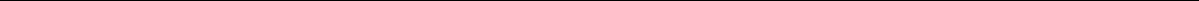 Bitte bis 22.10.2024 senden an:mbsrjd@gmail.comJigme Dahortsang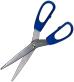 Berghofstrasse 10c8421 Dättlikon---------------------------------------------------------------------------------------------------------------Hiermit bestätige ich die verbindliche Teilnahme am Kurs* - MBSR Stressbewältigung durch Achtsamkeit ab 4.11.-23.12.2024Name_____________________________	Vorname______________________________Adresse/Ort /Plz____________________________________________________________Geboren am: _____________________Telefonnummer_________________ Handy______________________(Wichtig geben Sie eine Telefonnummer an, wo Sie während den Bürozeiten erreichbar sind). Email:_____________________________________________________Datum, Unterschrift:_________________________________________*Nach Erhalt der Anmeldung kontaktiere ich Sie zu einem telefonischen Vorgespräch. Mit der Teilnahmebestätigung erhalten Sie einen Einzahlungsschein. Bitte die Kurskosten von CHF 790.- bis am 4.11.2024 einzahlen. (Kosten, inkl. Kursmaterialien und Tag der Achtsamkeit). Viele Zusatz-krankenversicherungen übernehmen einen Teil der Kosten; sie erhalten am Ende des Kurses eine Bestätigung für Ihre KK. Bitte erkundigen Sie sich vorgängig direkt bei Ihrer Versicherung.Stornobedingungen:Nach dem Vorgespräch bis 22 Tage vor Kursbeginn 50.-21 Tage vor Kursbeginn 20% des Richtpreises14 Tage vor Kursbeginn 50% des Richtpreises7 Tage vor Kursbeginn 100% des RichtpreisesIch akzeptiere die Stornobedingungen und bestätige, dass ich in eigener Verantwortung für mein körperliches und psychisches Wohlergehen an diesem Kurs teilnehme. 